GERMANIA 	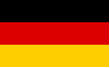 iferimentoEURES Milano Rif. 60/2021MansioneBanconieri in GelateriaBanconieri in Gelateria
N.° posti: 50
Scadenza selezione: 30/06/2022
Descrizione:
-BANCONIERI: servizio al banco, preparazione di coppe gelato, caffé etc., servizio vendita alla finestra; pulizia della propria postazione lavorativa; se necessario lavaggio stoviglie.
Condizione della richiesta:
Tipo di contratto: diretto da parte dell'azienda in base alle normative del Paese di riferimento
Rinnovabile: SI
N.°ore sett.: 40
Retribuzione (specificare moneta): min. 1200 euro
Viaggio: Dipende a volte si a volte no (non vengono anticipati i soldi per la partenza) Alloggio: Si (viene a volte offerto a volte no, ma l'azienda trova sempre l'alloggio per i dipendenti)
Altre Informazioni:
E' prevista la possibilità, per le persone disoccupate/inoccupate che non conoscono la lingua tedesca, di seguire un corso di lingua pre-partenza completamente gratuito. Il corso si svolgerà online in DAD con un docente di lingua tedesca. Il progetto verrà avviato solo se verrà raggiunto il numero minimo di partecipanti.
Caratteristiche del candidato:
Titolo di studi: Preferibile Diploma Alberghiero
Esperienza: Preferibile si
Lingue: TEDESCO A2/B1 preferibile
Candidatura:
Inviare CV e cover letter Via email a
selezione@selectgroup.it e cc a eures@afolmet.itSedeGermania o AustriaNumero posti50TitoloDiploma AlberghieroEmail:selezione@selectgroup.it e cc a eures@afolmet.itScadenza:30/06/2022RiferimentoEURES Milano Rif. 61/2021MansioneCamerieri in gelateriaCamerieri in gelateria
N.° posti: 50
Scadenza selezione: 30/06/2022
Descrizione:
-CAMERIERI: servizio al tavolo, raccolta ordinazioni, pulizia tavoli.
Condizione della richiesta:
Tipo di contratto: diretto da parte dell'azienda in base alle normative del Paese di riferimento Rinnovabile: SI
N.°ore sett.: 40
Retribuzione (specificare moneta): min. 1200 euro
Viaggio: Dipende a volte si a volte no (non vengono anticipati i soldi per la partenza) Alloggio: Si (viene a volte offerto a volte no, ma l'azienda trova sempre l'alloggio per i dipendenti)
Altri informazioni:
E' prevista la possibilità, per le persone disoccupate/inoccupate che non conoscono la lingua tedesca, di seguire un corso di lingua pre-partenza completamente gratuito. Il corso si svolgerà online in DAD con un docente di lingua tedesca. Il progetto verrà avviato solo se verrà raggiunto il numero minimo di partecipanti.
Caratteristiche del candidato:
Titolo di studi: Preferibile Diploma Alberghiero
Esperienza: Preferibile si
Lingue richieste: TEDESCO A2/B1 preferibile
Candidatura:
Inviare CV e cover letter Via email a
selezione@selectgroup.it e cc a eures@afolmet.itSedeGermania o AustriaNumero posti50TitoloDiploma AlberghieroEmail:selezione@selectgroup.it e cc a eures@afolmet.itScadenza:30/06/2022RiferimentoEURES Milano Rif. 62/2021MansioneGelatieriGelatieri
N.° posti: 20
Scadenza selezione: 30/06/2022
Descrizione:
-GELATIERI: produzione gelato, vendita alla finestra, pulizia postazione lavorativa.
Condizione della richiesta:
Tipo di contratto: diretto da parte dell'azienda in base alle normative del Paese di riferimento Rinnovabile: SI
N.°ore sett.: 40
Retribuzione (specificare moneta): min. 1200 euro
Viaggio: Dipende a volte si a volte no (non vengono anticipati i soldi per la partenza) Alloggio: Si (viene a volte offerto a volte no, ma l'azienda trova sempre l'alloggio per i dipendenti)
Altri informazioni:
E' prevista la possibilità, per le persone disoccupate/inoccupate che non conoscono la lingua tedesca, di seguire un corso di lingua pre-partenza completamente gratuito. Il corso si svolgerà online in DAD con un docente di lingua tedesca. Il progetto verrà avviato solo se verrà raggiunto il numero minimo di partecipanti.
Caratteristiche del candidato:
Titolo di studi: Preferibile Diploma Alberghiero
Esperienza: Preferibile si
Lingue richieste: TEDESCO A2/B1 preferibile
Candidatura:
Inviare CV e cover letter Via email a
selezione@selectgroup.it e cc a eures@afolmet.itSedeGermania o AustriaNumero posti20TitoloDiploma AlberghieroEmail:selezione@selectgroup.it e cc a eures@afolmet.itScadenza:30/06/2022